Unterlagen Checkliste Angestellte			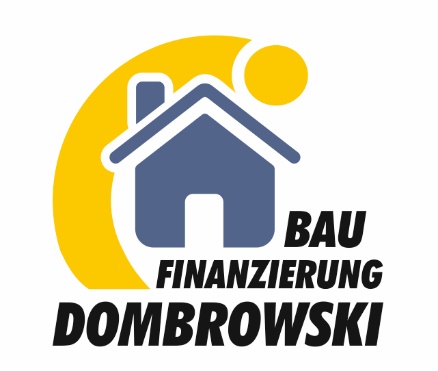 Persönliche Unterlagen:Personalausweiskopieaktuelle Lohn- / Gehaltsabrechnung (Summen des laufenden Jahres von mind. 3 Monaten sind enthalten)aktuelle Lohn- / Gehaltsabrechnung (Summen des laufenden Jahres von mind. 3 Monaten sind enthalten)Kopien der Kreditverträge/Leasingverträge mit Angaben zu Ratenhöhe, ggf. Schlussrate und Laufzeitaktuelle Renteninformation des Rentenversicherungsträgers bei gesetzlich Rentenversicherten bzw. aktueller Nachweis über Versorgungsansprüche durch den Dienstherrn oder der für die Versorgung zuständigen Stelle bei BeamtenNachweise über künftige private oder sonstige Renteneinkünfte (z.B. Prognoseberechnung betrieblicher - oder freiwilliger Zusatzversorgung, Riesterrente etc.)Nachweis über die aktuelle Prämie der privaten Krankenversicherung (aktueller Kontoauszug)Nachweis EigenkapitalObjektunterlagen:Entwurf des notariellen Kaufvertrages mit vollständiger Darstellung der grundbuchlichen Situation alternativ ggf. unbeglaubigter Grundbuchauszug (max. 3 Monate alt)Baubeschreibung Architekt, Entwurf Bauträgervertrag oder Generalunternehmervertragprüfbare, bemaßte Baupläne (Grundriss- und Schnittzeichnungen) inklusive Wohnflächenberechnung erkennbar vom Architekten oder Bauträger erstellt. Falls nicht vorhanden, bemaßte Skizze vom Grundriss mit Farbfotos vom Objekt. In diesem Fall ist das Aufmaß vor erster Auszahlung durch eine von der Bank zu beauftragende Besichtigung zu bestätigen. Objektbezug muss in Verbindung mit den bewertungsrelevanten Unterlagen zweifelsfrei bestimmbar seinFlurkarte (vom Katasteramt) auf der alle belasteten / zu belastenden Flurstücke erkennbar sind. Grundstücksgröße plausibilisierbar, Zuwegungssituation erkennbarGesamtkostenaufstellung mit entsprechender Leistungsbeschreibung, aufgegliedert nach Gewerken auf oder analog Bankvordruck. Sofern die Summe aus Kosten des Gebäudes, Außenanlagen und Baunebenkosten EUR 40.000,00 übersteigt, ist eine Bestätigung durch einen Architekten, Bauleiter oder Bausachverständigen erforderlich. Die Gesamtkostenaufstellung ist entbehrlich, sofern sämtliche Kosten im Bauträger-/Werkvertrag enthalten sindCheckliste Selbstständige			Persönliche Unterlagen:Personalausweiskopieaktuelle Lohn- / Gehaltsabrechnung (Summen des laufenden Jahres von mind. 3 Monaten sind enthalten)aktuelle Lohn- / Gehaltsabrechnung (Summen des laufenden Jahres von mind. 3 Monaten sind enthalten)Kopien der Kreditverträge/Leasingverträge mit Angaben zu Ratenhöhe, ggf. Schlussrate und Laufzeitaktuelle Renteninformation des Rentenversicherungsträgers bei gesetzlich Rentenversicherten bzw. aktueller Nachweis über Versorgungsansprüche durch den Dienstherrn oder der für die Versorgung zuständigen Stelle bei BeamtenNachweise über künftige private oder sonstige Renteneinkünfte (z.B. Prognoseberechnung betrieblicher - oder freiwilliger Zusatzversorgung, Riesterrente etc.)Nachweis über die aktuelle Prämie der privaten Krankenversicherung (aktueller Kontoauszug)Nachweis EigenkapitalLetzten 2 Jahresabschlüsse bzw. Gewinnermittlung/Einnahmen-/Überschussrechnung inkl. Summen- und Saldenlisten, ggf. aktuelle BWAs, jeweils mit Unterschrift des Unternehmers/Gewerbetreibenden, Einkommensteuerbescheide der letzten 2 JahreLetzten 2 Steuererklärungen nebst allen AnlagenObjektunterlagen:Entwurf des notariellen Kaufvertrages mit vollständiger Darstellung der grundbuchlichen Situation alternativ ggf. unbeglaubigter Grundbuchauszug (max. 3 Monate alt)Baubeschreibung Architekt, Entwurf Bauträgervertrag oder Generalunternehmervertragprüfbare, bemaßte Baupläne (Grundriss- und Schnittzeichnungen) inklusive Wohnflächenberechnung erkennbar vom Architekten oder Bauträger erstellt. Falls nicht vorhanden, bemaßte Skizze vom Grundriss mit Farbfotos vom Objekt. In diesem Fall ist das Aufmaß vor erster Auszahlung durch eine von der Bank zu beauftragende Besichtigung zu bestätigen. Objektbezug muss in Verbindung mit den bewertungsrelevanten Unterlagen zweifelsfrei bestimmbar seinFlurkarte (vom Katasteramt) auf der alle belasteten / zu belastenden Flurstücke erkennbar sind. Grundstücksgröße plausibilisierbar, Zuwegungssituation erkennbarGesamtkostenaufstellung mit entsprechender Leistungsbeschreibung, aufgegliedert nach Gewerken auf oder analog Bankvordruck. Sofern die Summe aus Kosten des Gebäudes, Außenanlagen und Baunebenkosten EUR 40.000,00 übersteigt, ist eine Bestätigung durch einen Architekten, Bauleiter oder Bausachverständigen erforderlich. Die Gesamtkostenaufstellung ist entbehrlich, sofern sämtliche Kosten im Bauträger-/Werkvertrag enthalten sind